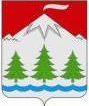 Камчатский крайУсть-Камчатский районПОСТАНОВЛЕНИЕАдминистрации Козыревского сельского поселения25 января 2022 № 11п. КозыревскВ соответствии с Федеральным законом от 31.07.2020 № 248-ФЗ «О государственном контроле (надзоре) и муниципальном контроле в Российской Федерации», решением Собрания депутатов Козыревского сельского поселения от 07.09.2021 № 31-нпа «Об утверждении положения о муниципальном земельном контроле на территории Козыревского сельского поселения», -ПОСТАНОВЛЯЮ: Считать утратившим силу Постановления Администрации Козыревского сельского поселения:- от 27.09.2013 № 48 «Об утверждении административного регламента «Осуществление муниципального земельного контроля на территории Козыревского сельского поселения»».- от 30.03.2015 № 24 «О внесении изменений в Постановление Администрации Козыревского сельского поселения от 27.09.2013 № 48 «Об утверждении административного регламента «Осуществление муниципального земельного контроля на территории Козыревского сельского поселения»».- от 12.01.2016 № 05 «Об утверждении административного регламента проведения проверок физических лиц при осуществлении муниципального земельного контроля на территории Козыревского сельского поселения».Настоящее постановление вступает в силу после его подписания и официального опубликования.Глава КозыревскогоСельского поселения                                                                   И.Н. БайдугановаО признании утратившими силу некоторых постановлений администрации Козыревского сельского поселения